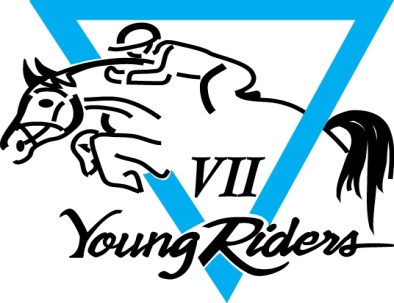 North American Junior & Young Rider Championships (‘NAJYRC”) 2018The Event at Rebecca Farm, Kalispell, MT July 18-22, 2018USEA Area VII Team Calendar, Requirements and Resources:Area VII Coach:  John Camlin				Area VII Chef d’Equipe:   Karla NichwanderArea VII Selection Committee:  Anna Collier, Jordan Lindstedt, Sarah Lorenz, Debbie Rosen (out of Area Selector)The USEA Area VII NAJYRC Selection Committee shall name the 2018 Area VII Teams based on the procedures and criteria set forth in the United States Eventing Federation’s (“USEF”) Selection Procedure for the 2018 North American Junior Championships (“Eventing”) and the Selection Procedure for the 2018 CICOY Nations Cup (“Eventing”).   Final Selection criteria from USEF is provided by Area VII to all candidates as a link on the Area VII Young Rider website.   It is the candidates’ responsibility to review and understand the qualification and selection criteria.   The 2018 criteria includes the following:The overall performance and soundness of the athlete/horse combination in various Horse Trials and/or CCIs and /or CICs held within the Qualifying Period.  Priority will be given to those designated as “Mandatory Selection Trials”, with emphasis on dressage scores; current fitness; cross country and stadium jumping performance; jumping without faults and/or incurring time penalties, boldness, ride ability, and speed. The demonstrated ability of the athlete/horse combination to succeed in Eventing Competitions, having considered all the factors mentioned above.Willingness of the athlete to work within the confines of the accreditation allocation.If all factors are equal between two athlete/horse combinations, the participation of the athlete in other Area VII Young Rider programs or activities (i.e. program involvement, sportsmanship, coachability, fundraising, securing of team sponsorship, etc.) may be considered, the details of which will be included in the Area Selection Procedure.NAJYRC Planning Calendar(dates and locations are tentative and are subject to change)Requirements to Earn Eligibility to Represent Area VII at NAJYRC :Age Requirements –Age is determined from January 1st of year of birth.NAJC:		Rider must be between the ages of 14 and 18 years.CICOY:		Rider must be between the ages of 16 and 21 years.Applicants are required to be active members, in good standing, of the 2018 Area VII Young Rider Program and actively participate in the Area VII Young Rider Program individual and group fundraising initiatives.Fundraising is critical and ALL candidates and grooms are required to participate in fundraising activities.  Every candidate is responsible for raising $750 and every groom is responsible to raise $500.  These individual fundraising requirements are due by July 1st , 2018 and are to be turned in to the Area VII Young Rider Coordinator (Karla Nichwander), ask for help early on to help you meet this deadline.  In addition to these individual fundraising requirements, Area VII Young Riders, as a whole , will be putting on the YR Benefit HT, and all candidates and grooms are required to participate in this group fundraising event. Volunteer Hours are required and must be documented.  Each candidate and groom is required to perform a minimum of ten (10) volunteer hours during the YR Benefit HT during the period beginning August 1, 2017 – September 1, 2018.  In addition to this requirement, each candidate and groom are encouraged to volunteer a minimum  of ten (10) additional hours at an in Area USEA recognized event during the period December  1, 2017 – November 30, 2018.Complete and submit the Area VII NAJYRC Application, Letter of Intent and Questionnaire, and all supporting documents to the Area YR Coordinator and Chef d’Equipe, Karla Nichwander by February 19, 2018.   The Area VII Application and Questionnaire are meant to help the Coach, Chef and Selectors identify early in the 2018 NAJYRC qualification/selection process who has thoughts about qualifying and what their competition plan looks like.  Late and/or incomplete submissions will not be accepted.  Complete the FEI “Intent to Qualify”,  “Area Declaration”, “Application” and “USEF Code of Conduct” forms and file with USEF by March 1st, 2018.  (Note:  athletes who are temporarily residing in another Area –working student, college, etc. MUST declare which Area he/she will compete for).  There will be a $25 fee for this filing and this fee is to be paid by the candidate, payable to USEF. Attend mandatory Young Rider Spring Clinic to be held April 27-29, 2018 at Aspen Farms, Yelm, WA.  NAJYRC applicants are required to compete at two of the following Observation Horse Trials in Spring 2018 (at the level they are qualifying for ):Fresno County Horse Park CIC & HT  2/16-18, 2018Twin Rivers Ranch 3/2-4, 2018Galway Downs March 30-April 1, 2018Twin Rivers Ranch CCI* & 2* 4/13-15, 2018 NAJYRC applicants are required to compete at the Mandatory Selection Event:Aspen Farms 6/8-10 Submit a 12-month complete competition record (June 1, 2017 – May 30, 2018) to YR Coordinator / Chef d’Equipe by June 1, 2018. Attend Mandatory Young Rider Summer Camp and NAJYRC Final Selection Clinic to be held June 24-June 30, 2018 at Caber Farms, Onalaska, WA.Membership /Registration Requirements (see Resources below for links)FEI Registration for Horse and RiderUSEF, USEA and Area VII Young RiderHorse owner required to be USEF memberHorse must be USEF recorded and fully registered with USEAAdditional Paperwork/Health Requirements (see Resources below for links)FEI PassportHorse MicrochipFEI Vaccination RequirementsUSEF Vaccination RequirementsMeet USEF/FEI Competition Requirements as outlined below (Deadline:  June 21, 2018)Earn (1) MER at CCI* within Qualifying Period (January 1, 2017-June 21, 2018)Not more than 45 penalties in dressageA clear round xc at obstacles (1st activation of a frangible device (11points) will still allow a MER).Not more than 75 seconds exceeding optimum time XCNot more than 16 jump penalties in show jumpingEarn (1) MER at CIC** within Qualifying Period (January 1, 2017 – June 21, 2018)Not more than 45 penalties in dressageA clear round xc at obstacles (1st activation of a frangible device (11points) will still allow a MER).Not more than 75 seconds exceeding optimum time XCNot more than 16 jump penalties in show jumpingResourcesNAJYRC Official Website http://youngriders.org/Eventing.aspxUSEF Official Website  www.usef.orgUSEA Official Website www.usea.orgArea VII Young Rider website http://www.areavii.org/young-rider-home/